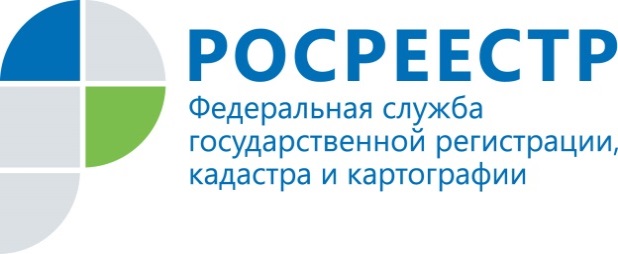 ПРЕСС-РЕЛИЗПресс-секретарь Управления Росреестра по Приморскому краю по СМИ  А. Э. Разуваева+7 (423) 241-30-58моб. 8 914 349 45 85
25press_rosreestr@mail.ruhttps://rosreestr.ru/  690091, Владивосток, ул. Посьетская, д. 48Права собственников зарегистрирует застройщик Покупатель недвижимости вместе с ключами получает и выписку из ЕГРН как доказательство зарегистрированного права собственности Росреестр в течение года с начала реализации Федерального закона № 202-ФЗ «О внесении изменений в Градостроительный кодекс и федеральный закон № 218-ФЗ «О государственной регистрации недвижимости» (вступил в силу 13 июля 2020 г.) на основании заявлений, поданных застройщиками, зарегистрировал право собственности участников долевого строительства в отношении 8 625 объектов недвижимости.Федеральный закон направлен на снижение административных барьеров для строительного комплекса на рынке недвижимости, а также упрощение процедуры регистрации прав для граждан. Если раньше в процессе регистрации прав на недвижимость в новостройках были задействованы застройщики, дольщики, многофункциональные центры и Росреестр, то теперь за покупателя это может сделать застройщик. Покупатель, в свою очередь, после внесения соответствующих сведений в государственный реестр, вместе с ключами получает и выписку из ЕГРН как доказательство зарегистрированного права собственности. В законе установлены пределы правовой экспертизы документов, поданных застройщиками на государственный кадастровый учет и (или) регистрацию прав на объекты капитального строительства. Также для застройщиков предусмотрена возможность государственного кадастрового учёта и регистрации прав на созданные объекты недвижимости при разнице (в пределах 5%) в фактической площади построенного объекта с проектной документацией и разрешением на строительство.В Приморском крае застройщики также начинают пользоваться нормой закона - в Управление Росреестра по Приморскому краю в июне и июле этого года от застройщиков поступило 4 заявления, а приморскими регистраторами зарегистрировано право собственности участников долевого строительства в отношении 2 объектов недвижимости. - Вышеуказанные изменения в значительной степени снижают административные барьеры в строительстве. Дольщикам больше нет необходимости оформлять нотариальную доверенность, чтобы застройщик от его имени мог подать документы в Росреестр», - добавил генеральный директор ООО «Восточный луч» Владислав Дарьинский.   О РосреестреФедеральная служба государственной регистрации, кадастра и картографии (Росреестр) является федеральным органом исполнительной власти, осуществляющим функции по государственной регистрации прав на недвижимое имущество и сделок с ним, по оказанию государственных услуг в сфере ведения государственного кадастра недвижимости, проведению государственного кадастрового учета недвижимого имущества, землеустройства, государственного мониторинга земель, навигационного обеспечения транспортного комплекса, а также функции по государственной кадастровой оценке, федеральному государственному надзору в области геодезии и картографии, государственному земельному надзору, надзору за деятельностью саморегулируемых организаций оценщиков, контролю деятельности саморегулируемых организаций арбитражных управляющих. Подведомственными учреждениями Росреестра являются ФГБУ «ФКП Росреестра» и ФГБУ «Центр геодезии, картографии и ИПД». В ведении Росреестра находится ФГУП «Ростехинвентаризация – Федеральное БТИ». 